Θέμα: Πρόσκληση εκδήλωσης ενδιαφέροντος για μετακίνηση μαθητών του 4ου ΓΕ.Λ. Ηρακλείου στο Μουσείο Νίκου Καζαντζάκη στη Μυρτιά         Ο Διευθυντής του 4ου ΓΕ.Λ. Ηρακλείου, σύμφωνα με την Υπουργική Απόφαση του Υ.ΠAI.Θ για τις Εκδρομές - Μετακινήσεις μαθητών Δημοσίων και Ιδιωτικών σχολείων της χώρας (ΦΕΚ 4187/ τ.Β΄/άρθρο 4/ 10-9-2021), προκηρύσσει την εκδήλωση ενδιαφέροντος από τα Ταξιδιωτικά Γραφεία για την πραγματοποίηση  επίσκεψης 25  μαθητών της Γ’ τάξης του σχολείου με λεωφορείο την Τρίτη 03/11/2021 στo Μουσείο Νίκου Καζαντζάκη στην Μυρτιά.Στη μετακίνηση συμμετέχουν 25 μαθητές και 2 συνοδοί καθηγητέςΏρα αναχώρησης: 08:30 από το σχολείοΏρα επιστροφής: 14.00Ζητείται η τελική συνολική τιμή με ΦΠΑ της εκδρομής αλλά και η επιβάρυνση ανά μαθητή χωριστά. Με την προσφορά θα κατατεθεί από το ταξιδιωτικό γραφείο απαραιτήτως και υπεύθυνη δήλωση ότι διαθέτει το ειδικό σήμα λειτουργίας τουριστικού γραφείου, το οποίο πρέπει να βρίσκεται σε ισχύ.Επιπλέον, στο φάκελο της προσφοράς θα υπάρχει απαραιτήτως CD με την προσφορά σε ηλεκτρονική μορφή (.doc, docx, .pdf ή .rtf)  ώστε να είναι εύκολη η ανάρτησή της στο διαδίκτυο. Τα ενδιαφερόμενα πρακτορεία καλούνται να υποβάλουν στη Διεύθυνση του Σχολείου (ΟΧΙ ΜΕ E-MAIL) σφραγισμένες προσφορές σε κλειστούς φακέλους, το αργότερο μέχρι την Παρασκευή 22/10/2021 και ώρα 13:00. Η αξιολόγηση των προσφορών θα γίνει από την αρμόδια Επιτροπή την Τρίτη 19/10/2021 και ώρα 13:05 στο Γραφείο της Διεύθυνσης του 4ου ΓΕ.Λ Ηρακλείου.										 Ο ΔΙΕΥΘΥΝΤΗΣ            										 ΧΑΡΑΛΑΜΠΟΣ ΚΑΤΣΙΔΗΣ             									 Φυσικός PhD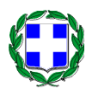  ΠΕΡΙΦ/ΚΗ Δ/ΝΣΗ  Α/ΘΜΙΑΣ &  Β/ΘΜΙΑΣ 
   ΕΚΠ/ΣΗΣ  ΚΡΗΤΗΣ Δ/ΝΣΗ Δ/ΘΜΙΑΣ ΕΚΠ/ΣΗΣ ΗΡΑΚΛΕΙΟΥ4ο  ΓΕΝΙΚΟ  ΛΥΚΕΙΟ  ΗΡΑΚΛΕΙΟΥ ΠΕΡΙΦ/ΚΗ Δ/ΝΣΗ  Α/ΘΜΙΑΣ &  Β/ΘΜΙΑΣ 
   ΕΚΠ/ΣΗΣ  ΚΡΗΤΗΣ Δ/ΝΣΗ Δ/ΘΜΙΑΣ ΕΚΠ/ΣΗΣ ΗΡΑΚΛΕΙΟΥ4ο  ΓΕΝΙΚΟ  ΛΥΚΕΙΟ  ΗΡΑΚΛΕΙΟΥ ΠΕΡΙΦ/ΚΗ Δ/ΝΣΗ  Α/ΘΜΙΑΣ &  Β/ΘΜΙΑΣ 
   ΕΚΠ/ΣΗΣ  ΚΡΗΤΗΣ Δ/ΝΣΗ Δ/ΘΜΙΑΣ ΕΚΠ/ΣΗΣ ΗΡΑΚΛΕΙΟΥ4ο  ΓΕΝΙΚΟ  ΛΥΚΕΙΟ  ΗΡΑΚΛΕΙΟΥΗράκλειο     19-10-2021
Αρ. Πρωτ     942Ταχ. Δ/νση Τ. Κ. - Πόλη Τηλ.:Fax :Πληροφορίες :E-mail :: Φιλιππουπόλεως 45       : 71305 –Ηράκλειο Κρήτης      : 2810 252495 : 2810 254481: Κατσίδης Χαράλαμπος: mail@4lyk-irakl.ira.sch.grΠΡΟΣΠΡΟΣ